  CLAYDON & WHITTON PARISH COUNCIL 
    Acting                  Parish Clerk: Bethany Cutler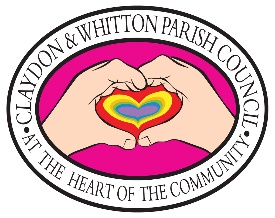                                    Phone: 07887 459989                                   E-mail: claydonandwhitton@gmail.com                                   Website: www.claydonandbarham.onesuffolk.net Claydon and Whitton Planning and Finance on Monday 6th of November 2023 commencing at 8pm at Claydon and Barham Village Hall, Norwich Road, Claydon, IP6 0DFAGENDA of PLANNING AND FINANCE COUNCIL MEETINGMEETING DATES4th of December at 7:30 – Parish Council MeetingPC-22-05-23OPENING 01APOLOGIES FOR ABSENCETo receive and agree any apologiesCHAIR/CLERK02DECLARATION OF INTEREST AND LOCAL NON-PECUNIARY INTERESTSTo receive declarations of pecuniary and local non-pecuniary interest(s) in items on the agenda and their nature inc. gifts of hospitality exceeding £25To receive requests for dispensationsALL03MINUTES Minutes of the 4th of September planning and financeALL04PUBLIC FORUM05CLAYDON PRE-SCHOOLRenewing the pre-school lease with Claydon Preschool and Suffolk County CouncilCLERK/ALL06 PLANNING MATTERS Henley Gate Development – feedback Cllr WellsDC/23/03569 – Erection of 8 dwellings on Kirby Rise, Barham – Consultation phaseDiversion of public footpath – Papermill laneDiversion of footpath - footpath at the top of Hazel RiseDC/23/04699 - Station Road, Claydon, Ipswich, Suffolk – Erection of double garageDC/23/03005 Carlton House, Old Norwich Road, Whitton, Ipswich Suffolk - Erection of single storey rear extension. – GrantedDC/23/03962 1 Hereford Drive, Claydon, Ipswich, Suffolk – Felling of 1 tree - GrantedCLERK/ALL07CORRESPONDENSEVillage hall solar panels AllotmentsCLERK/ALL08FINANCE REPORTRFO09CLERK PAY REVIEW10RFO RFO11BARCLAYS BANKRFO12106 FUNDSALL13ITEMS FOR NEXT MEETINGALL